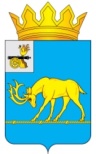 МУНИЦИПАЛЬНОЕ ОБРАЗОВАНИЕ «ТЕМКИНСКИЙ РАЙОН» СМОЛЕНСКОЙ ОБЛАСТИТЕМКИНСКИЙ РАЙОННЫЙ СОВЕТ ДЕПУТАТОВР Е Ш Е Н И Еот 23 сентября 2022 года                                                                                          № 71О внесении изменения                                      в Правила землепользования и застройки Батюшковского сельского поселения Темкинского района Смоленской области, утвержденные решением Темкинского районного Совета депутатов от 25.10.2019 года №102 «Об утверждении Генерального плана и Правил землепользования и застройки вновь образованного Батюшковского сельского поселения Темкинского района Смоленской области»В соответствии с Градостроительным кодексом Российской Федерации, Федеральным законом от 06.10.2003 № 131-ФЗ «Об общих принципах организации местного самоуправления в Российской Федерации», Уставом муниципального образования «Темкинский район» Смоленской области,  решением комиссии по имущественным, земельным отношениям и природопользованиюТемкинский районный Совет депутатов  р е ш и л:	1. Внести следующее изменение в Правила землепользования и застройки Батюшковского сельского поселения Темкинского района Смоленской области, утвержденные решением Темкинского районного Совета депутатов от 25.10.2019 года №102 «Об утверждении Генерального плана и Правил землепользования и застройки вновь образованного Батюшковского сельского поселения Темкинского района Смоленской области»:- в статье 48 «Градостроительный регламент зоны садоводческих и огороднических некоммерческих объединений граждан (на землях сельскохозяйственного назначения) – СХ.4; (виды разрешенного использования и предельные параметры)»строку 4 таблицы«                                                                                                                               »заменить строкой:«                                                                                                                               »2. Настоящее решение вступает в силу со дня обнародования и подлежит размещению на официальном сайте в информационно-телекоммуникационной сети «Интернет».3. Контроль за исполнением настоящего решения возложить на постоянную комиссию по имущественным, земельным отношениям и природопользованию (председатель Ю.Н. Савченков)2.Ведение садоводства13.21001100от красной линии – 5 м; от границы участка - 3 м*2402.Ведение садоводства13.21001500от красной линии – 5 м; от границы участка - 3 м*240Глава муниципального образования «Темкинский район»   Смоленской    областиПредседатель    Темкинского         районного     Совета   депутатовС.А. ГуляевЛ.Ю. Терёхина